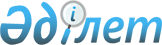 "Денсаулық сақтау саласының кадрларын даярлықтан өткізу, олардың біліктілігін арттыру және қайта даярлау туралы құжаттарды беру" мемлекеттік көрсетілетін қызмет стандартын бекіту туралы
					
			Күшін жойған
			
			
		
					Қазақстан Республикасы Үкіметінің 2014 жылғы 28 мамырдағы № 562 қаулысы. Күші жойылды - Қазақстан Республикасы Үкіметінің 2015 жылғы 2 қазандағы № 814 қаулысымен      Ескерту. Күші жойылды - ҚР Үкіметінің 02.10.2015 № 814 (алғашқы ресми жарияланған күнінен кейін күнтiзбелiк он күн өткен соң қолданысқа енгізiледі) қаулысымен.       РҚАО-ның ескертпесі.

      ҚР мемлекеттік басқару деңгейлері арасындағы өкілеттіктердің аражігін ажырату мәселелері бойынша 2014 жылғы 29 қыркүйектегі № 239-V ҚРЗ Заңына сәйкес ҚР Денсаулық сақтау және әлеуметтік даму министрінің 2015 жылғы 28 сәуірдегі № 297 бұйрығын қараңыз.      «Мемлекеттік көрсетілетін қызметтер туралы» 2013 жылғы 15 сәуірдегі Қазақстан Республикасы Заңының 6-бабының 3) тармақшасына сәйкес Қазақстан Республикасының Үкіметі ҚАУЛЫ ЕТЕДІ:



      1. Қоса беріліп отырған «Денсаулық сақтау саласының кадрларын даярлықтан өткізу, олардың біліктілігін арттыру және қайта даярлау туралы құжаттарды беру» мемлекеттік көрсетілетін қызмет стандарты бекітілсін.



      2. «Денсаулық сақтау саласы кадрларының даярлаудан, біліктілікті жоғарылатудан және қайта даярлаудан өткені туралы құжаттар беру» мемлекеттік қызмет көрсету стандартын бекіту және «Жеке және заңды тұлғаларға көрсетілетін мемлекеттік қызметтердің тізілімін бекіту туралы» Қазақстан Республикасы Үкіметінің 2010 жылғы 20 шілдедегі № 745 қаулысына өзгеріс енгізу туралы» Қазақстан Республикасы Үкіметінің 2012 жылғы 11 желтоқсандағы № 1575 қаулысының (Қазақстан Республикасының ПҮАЖ-ы, 2013 ж., № 3, 54-құжат) күші жойылды деп танылсын.



      3. Осы қаулы алғашқы ресми жарияланған күнінен кейін күнтізбелік он күн өткен соң қолданысқа енгізіледі.      Қазақстан Республикасының

      Премьер-Министрі                               К. Мәсімов

Қазақстан Республикасы  

Үкіметінің        

2014 жылғы 28 мамырдағы

№ 562 қаулысымен    

бекітілген         

«Денсаулық сақтау саласының кадрларын даярлықтан өткізу,

олардың біліктілігін арттыру және қайта даярлау туралы

құжаттарды беру» мемлекеттік көрсетілетін қызмет стандарты 

1. Жалпы ережелер

      1. «Денсаулық сақтау саласының кадрларын даярлықтан өткізу, олардың біліктілігін арттыру және қайта даярлау туралы құжаттарды беру» мемлекеттік көрсетілетін қызмет (бұдан әрі – мемлекеттік көрсетілетін қызмет).



      2. Мемлекеттік көрсетілетін қызмет стандартын Қазақстан Республикасы Денсаулық сақтау министрлігі (бұдан әрі – Министрлік) әзірлеген.



      3. Мемлекеттік көрсетілетін қызметті денсаулық сақтау саласындағы ғылыми ұйымдар мен білім беру ұйымдары (бұдан әрі – көрсетілетін қызметті беруші) көрсетеді. 

2. Мемлекеттік қызметті көрсету тәртібі 

      4. Мемлекеттік қызметті көрсету мерзімдері:

      1) көрсетілетін қызметті алушыға құжаттар топтамасы тапсырылған сәттен бастап – қорытынды Мемлекеттік аттестаттау комиссиясының (біліктілік комиссиясы) немесе көрсетілетін қызметті беруші басшысының шешімі қабылданған күнінен бастап 15 (он бес) жұмыс күнінен аспайды;

      2) құжаттарды тапсыру үшін ең ұзақ күту уақыты – 30 (отыз) минуттан аспайды;

      3) көрсетілетін қызметті алушыға қызмет көрсетудің ең ұзақ уақыты – 30 (отыз) минуттан аспайды.



      5. Мемлекеттік қызметті көрсету нысаны – қағаз түрінде.



      6. Мемлекеттік қызметті көрсету нәтижесі – денсаулық сақтау саласының кадрларын даярлықтан өткізу, біліктілігін арттыру және қайта даярлау туралы құжаттар.



      7. Мемлекеттік қызмет тегін көрсетіледі.



      8. Көрсетілетін қызметті берушінің жұмыс кестесі – Қазақстан Республикасының еңбек заңнамасына сәйкес демалыс және мереке күндерінен басқа, дүйсенбі – жұма аралығында көрсетілетін қызметті берушінің белгілеген жұмыс кестесіне сәйкес түскі үзіліспен сағат 10.00-ден 17.00-ге дейін.



      9. Көрсетілетін қызметті алушы (не сенімхат бойынша оның өкілі) жүгінген кезде мемлекеттік көрсетілетін қызметті көрсету үшін қажетті құжаттардың тізбесі:

      1) жеке куәлік (түпнұсқа және көшірме);

      2) кету парағы немесе білім алушының көрсетілетін қызметті берушілер алдында берешегінің жоқтығын растайтын өзге құжат.

      Салыстырудан кейін тұпнұсқа көрсетілетін қызметті алушыға қайтарылады. 

3. Мемлекеттік қызмет көрсету мәселелері бойынша көрсетілетін

қызметті берушінің және (немесе) олардың лауазымды тұлғаларының

шешімдеріне әрекетіне (әрекетсіздігіне) шағымдану тәртібі

      10. Көрсетілетін қызметті берушінің шешіміне, әрекетіне (әрекетсіздігіне) шағым көрсетілетін қызметті берушінің басшысына немесе Министрліктің басшылығына осы мемлекеттік көрсетілетін қызмет стандартының 12-тармағында көрсетілген мекенжайға жіберіледі.

      Шағымдар жазбаша түрде пошта арқылы немесе қолданыстағы заңда көзделген жағдайларда не көрсетілетін қызметті берушінің кеңсесіне немесе Министрлікке электрондық түрде немесе пошта арқылы жіберіледі.

      Шағымды қабылдаған адамның тегі мен аты-жөні, берілген шағымға жауап алу мерзімі мен орны (мөртаңба, кіріс нөмірі мен күні) көрсетіле отырып, шағымның тіркелуі, көрсетілетін қызметті берушінің немесе Министрліктің кеңесінде оның қабылданғанын растау болып табылады.

      Көрсетілетін қызметті берушінің, Министрліктің атына келіп түскен көрсетілетін қызметті алушының шағымы тіркелген күнінен бастап бес жұмысы күні ішінде қаралуға жатады. Көрсетілетін қызметті берушіге шағымды қарау нәтижелері туралы дәлелді жауап почта арқылы жіберіледі не көрсетілетін қызметті берушінің немесе Министрліктің кеңсесіне қолма-қол беріледі.

      Көрсетілген мемлекеттік қызметтің нәтижелерімен келіспеген жағдайда, көрсетілген қызметті алушы мемлекеттік қызметтер көрсету сапасын бағалау және бақылау жөніндегі уәкілетті органға шағыммен жүгіне алады.

      Мемлекеттік қызметтер көрсетудің сапасын бағалау және бақылау жөніндегі уәкілетті органның атына келіп түскен көрсетілген қызметті алушының шағымы тіркелген күнінен бастап он бес жұмыс күні ішінде қаралады.



      11. Көрсетілген мемлекеттік қызметтің нәтижелерімен келіспеген жағдайда, көрсетілген қызметті алушы Қазақстан Республикасының заңнамасында белгіленген тәртіппен сотқа жүгінуге құқылы. 

4. Мемлекеттік көрсетілетін қызметті көрсету

ерекшеліктерін ескере отырып қойылатын өзге де талаптар

      12. Мемлекеттік қызметтерді көрсету орындарының мекенжайлары Министрліктің интернет-ресурсында www.mz.gov.kz, «Мемлекеттік қызметтер» бөлімінде орналастырылған.



      13. Көрсетілетін қызметті алушы мемлекеттік қызмет көрсетудің тәртібі мен мәртебесі туралы ақпаратты қашықтықтан қол жеткізу режимінде Мемлекеттік қызметтер көрсету мәселелері жөніндегі бірыңғай байланыс орталығы арқылы ала алады.



      14. Мемлекеттік қызметті көрсету мәселелері бойынша байланыс телефондары Министрліктің интернет-ресурсында www.mz.gov.kz. орналастырылған. Мемлекеттік қызметтер көрсету жөніндегі бірыңғай байланыс орталығы: 1414.
					© 2012. Қазақстан Республикасы Әділет министрлігінің «Қазақстан Республикасының Заңнама және құқықтық ақпарат институты» ШЖҚ РМК
				